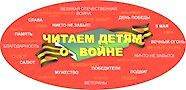  Тек білгенді ғана есте сақтауға болады.
Егер балаларға соғыс туралы айтса, оларда есте сақтайтын нәрсе болады.«Оқуға құштар мектеп» жобасын іске асыру шеңберінде«Балаларға соғыс туралы оқимыз» акциясыКітаптар Ұлы Отан соғысы туралы естеліктерді сақтауға көмектеседі. Өскелең ұрпақтың Ұлы ерлікті пен Ұлы Жеңісті есте сақтауы ерекше маңызды! Бір қуанарлығы, соғыстың азабын тартпаған балаларға сол қиын кезеңде қалай өмір сүргенін түсіндіру қиын. Әрине, соғыс туралы балалар кітаптары да қайғы мен көз жасына толы. Бірақ онда үміт, достық және орасан зор күш бар!«Балаларға соғыс туралы оқимыз» акциясы (бұдан әрі - Акция) 1941-1945 жылдардағы Ұлы Отан соғысындағы Жеңіс күніне орайластырылған.Акция - оқуды қолдау шарасы. Ол 1941-1945 жылдардағы Ұлы Отан соғысы туралы балалар әдебиетінің үздік үлгілері мысалында балалар мен жасөспірімдерде азаматтық пен патриотизмді тәрбиелеуге көмектеседі.1. Акция мақсаты1941-1945 жылдардағы Ұлы Отан соғысы туралы балалар әдебиетінің үздік үлгілері мысалында балаларда, жасөспірімдерде және жастарда азаматтық пен патриотизмді тәрбиелеу.2. Акция міндеттеріОқушылардың Ұлы Отан соғысы оқиғаларына ортақтастық сезімін қалыптастыру.Тарихи естелікті сақтау және оны өскелең ұрпаққа беру.Ұлы Отан соғысы туралы кітап оқуға қызығушылық танытатын аудиторияны көбейту.Балалар мен жасөспірімдер ортасында патриоттық тақырыптағы кітаптарды ілгерілету бойынша кітапханалардың жұмысын жандандыру.3. Акция қатысушылары Акцияға 1-11 сынып оқушылары қатысады.Акцияға қатысушылар - педагогикалық еңбек ардагерлері, ауған жауынгерлері, қоғамдық ұйымдардың, шығармашылық бірлестіктердің, бұқаралық ақпарат құралдарының өкілдері, ата-аналар. .4. Акцияны өткізу мерзімі Акция 2023 жылғы 25 мамыр аралығында өткізіледі.5. Акцияны өткізу форматыАкция офлайн және онлайн форматында өтеді.Қатысудың келесі нұсқалары ұсынылады:- балалар аудиториясында «жанды» оқу;-  қашықтықтан оқу; -  оқудың бейнежазбасы.-  әлеуметтік желілерде тікелей оқу.Акцияны өткізу кезеңінде мектеп кітапханасында «Соғыс сәті кітап жадында» атты кітап-иллюстрациялық көрме рәсімделеді, ілеспе іс-шараларды өткізу: көрмедегі әңгімелер, шолулар, презентациялар.Мекеме Ұлы Отан соғысы туралы әдебиеттер көрмесін ұйымдастырады.6. Акцияны өткізу шарттары мен тәртібі- Бастамашыл топ акцияға қатысушылардың тізімін қалыптастырады. - Барлық сыныптарда оқушыларға Ұлы Отан соғысы туралы үздік әдеби көркем шығармалар дауыстап оқылатын болады.- Акцияға қатысушылар іс шараға қатысу нұсқасын және дауыстап оқу үшін шығарманы дербес айқындайды.- Акция шеңберіндегі іс-шараларға тыңдаушыларға үндеу, шығарманы оқу және балалармен оқылғанды талқылауға арналған сұрақтар кіреді.-  3-5 минут ішінде Жеңіс күнінің мәні туралы ақпарат.- Шақырылғандарды құттықтау, бір минут үнсіздік. -  Көркем шығарманы дауыстап оқу.- Көркем шығарма шағын баяндау формасымен ұсынылуы керек - қысқа уақыт ішінде оқуға және талқылауға болатын шағын тарауларға бөлінген әңгіме немесе хикаят.- Іс-шараның жалпы ұзақтығы - 35-40 минут.- Өткізілген іс-шара туралы ақпаратты, оқудың бейнежазбаларын, тікелей трансляцияларға сілтемелерді қатысушылар өздерінің Интернет-алаңдарында орналастырады.